Information letterSaint Petersburg  Psychotherapeutic forum31st  of May – 1st  of June 2018International Congress“Evolution and integration in psychotherapy. Role of psychotherapy in preservation of citizens’ health”The event will take place at Saint Petersburg, Beloselsky-Belozersky Palace, Nevsky Prospect, 41. Organizers: Professional Medical Psychotherapeutic Association (PMPA),The Public Health Committee of St Petersburg,Interregional public organization “Petrovskaya Academy of Sciences and Arts”,Saint Petersburg Regional research and education social organization «Psychosomatics»,Saint Petersburg Center of medical prevention,Regional public organization “Doctors of Saint Petersburg”,Medical-Social Institute of St Petersburg,Psychotherapeutic Center of Psychiatric clinic №1 named after P.P. KaschenkoParticipation in forum (congresses) is free.Questions for discussion at international congress “Integration and evolution in psychotherapy”:Topical issues of psychotherapeutic patient care in St Petersburg and in GermanyModern models of psychotherapeutic treatment used in St Petersburg and RussiaScientific research achievements in psychosomatic medicine, psychotherapy and treatment of sexual disorders at modern stage of development.Role of psychotherapy, psychopharmacotherapy in treatment of mental, psychosomatic and sexual disorders, preservation of mental health.Topical issues of ethiopatogenesis and psychotherapy in psychosomatic medicine.Topical issues of ethiopatogenesis and psychotherapy in treatment of sexual disorders.Interdisciplinary collaboration in psychotherapeutic process.During the congress participants will be able to exchange their practical experience at workshops on treatment of particular disorders and at clinical examination of the patient.At the congress we are expecting:Presentations of leading specialists in psychotherapy, psychosomatic medicine and sexology from Russia (Moscow, Saint Petersburg, Rostov-on-Don, Saratov, Novosibirsk), Germany (Hamburg, Dresden), Belorussia, etc. Round table with participation of leading specialists and adoption of resolution of the congress.At the end of the congress there will be a traditional jazz-boat trip along Neva river.Publication of abstracts for the Congress: Deadline for abstracts application is 20th of April, 2018.Mail to:  pmpaspb@mail.ruOrder of figuration of presentations and abstracts (strictly in the sequence):Title of presentationNames of authors (Surname goes first, then initials), e-mail, phone one of the authors.Name of institutionCity Text of abstractStructure of abstractsObjective of researchMethods and materialsResults and discussionAbstracts volume – not more than 1500 printed signs (size 14, single interval). Tables, formulas and drawings for publication are not accepted.Digest will be published in electronic form, with official ISBN number. After sending abstracts please make sure that your email has been received by secretariat of the congress.Contacts in organizing committee:Coordinator of Congress: board member of  PMPA Anna V. Chuykovaконт. тел.: +7 921  917- 72- 87E-mail: anna_chuykova@mail.ru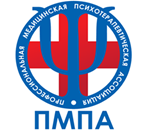 ПРОФЕССИОНАЛЬНАЯ МЕДИЦИНСКАЯПСИХОТЕРАПЕВТИЧЕСКАЯ АССОЦИАЦИЯАдрес: 191119, Санкт-ПетербургУл. Достоевского, д.19/1, литера Б,ОКОПО 04317538 ОКОГУ 4210014ОГРН 1167800054311ИНН/КПП 7840056185/784001001e-mail: pmpaspb@mail.ru